KLUBOVÝ ZÁVOD v 
ZKO Pňov
ukončení výcvikové sezóny v r. 2013
Téma : Pyžamová Párty 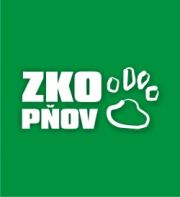 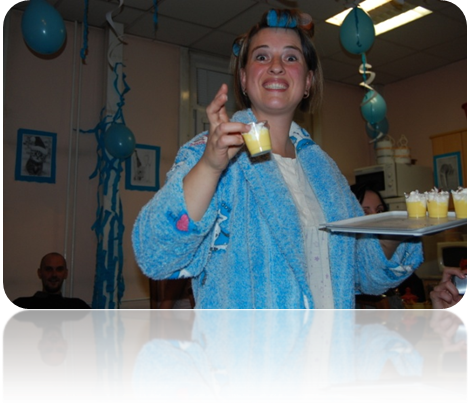 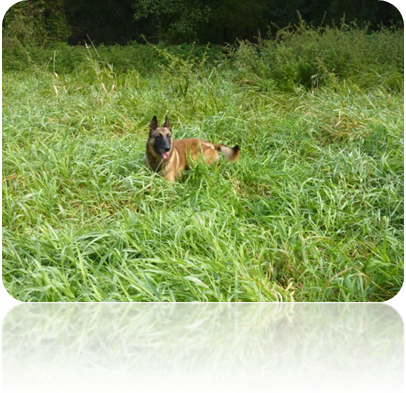 NEDĚLE 22.12.2013 od 10.00 h(pro členy a budoucí členy zdarma)Bude hodnocen nejatraktivnější spací oblečekSOUTĚŽE:1)malá ranní rozcvička (základy agility trochu jinak)2)fofr testík ( pro psovoda) 3) ráno vstanu a opařím se čajem (základy poslušnosti trochu jinak)4) když zaspím,tak běžím na vlak ( překážkový běh se psem na čas)5)polštářová bitva bez psů (polštář sebou)ukončení závodu - opékání buřtůpředpokládané ukončení cca 13.00 hPřihlášení Na : LJandlova@seznam.cz 
do předmětu: klubový závod 2013
Více info u Lucie Bártové.Těším se na vás 